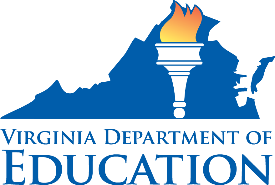 FEDERAL PROGRAM ADMINISTRATIVE REVIEW 
SCHOOL NUTRITION PROGRAM SUMMARYSection 207 of the Healthy Hunger Free Kids Act 2010, amended section 22 of the National School Lunch Act (42 U.S.C. 1769c) requires the Virginia Department of Education, Office of School Nutrition Programs (VDOE SNP), to report the final results of the administrative review to the public in an accessible, easily understood manner in accordance with guidelines promulgated by the Secretary. Local Educational Agency: Petersburg City Public SchoolsReport Publication Date: May 2017Administrative Review Dates: January 30 – February 1, 2017Review Month and Year: December 2016Participating Programs: NSLP, SBP, FFVPParticipates in Special Provisions? CEP, division-wideEnrollment and Participation Data for December 2016:Findings Identified during the Administrative Review:Table 1: Program Access and ReimbursementTable 2: Meal Patterns and Nutritional QualityTable 3: School Nutrition Environment and Civil RightsUSDA is an Equal Opportunity Provider, Employer and Lender.EligibilityEnrollmentLunch Avg. Daily Participation (ADP)Lunch ADP %Breakfast ADPBreakfast ADP %Total Reimbursement ($$)Free4,232 2,79265.971,84743.64155,776.04Reduced000000.00Paid000000.00Total4,232Cell intentionally left blankCell intentionally left blankCell intentionally left blankCell intentionally left blank155,776.04CategoryFindingsCertification and Benefit Issuance  NO FINDINGS	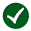 Details: Verification  NO FINDINGSDetails:Meal Counting and Claiming  NO FINDINGSDetails:CategoryFindingsMeal Components and Quantities  NO FINDINGSDetails: Offer versus Serve FINDINGS IDENTIFIED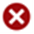 Details:Required meal components on students’ trays were not met. Eight students did not select the required fruit or vegetable component as part of their breakfast meal.Dietary Specifications and Nutrient Analysis  NO FINDINGSDetails:CategoryFindingsFindingsFood SafetyFood Safety   NO FINDINGS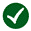 Details:Details:Local School Wellness PolicyLocal School Wellness Policy  NO FINDINGSDetails:Details:Competitive FoodsCompetitive Foods FINDINGS IDENTIFIEDDetails:Details:Smart Snacks in Schools requirement was not met. Several a la carte entrees and snack items were offered for sale to students that did not meet the nutrition standards.Civil RightsCivil Rights  NO FINDINGSDetails: Details: 